Publicado en   el 15/09/2014 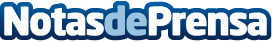 La PVE organiza el último Encuentro de Entidades y Plataformas de 2014Datos de contacto:Nota de prensa publicada en: https://www.notasdeprensa.es/la-pve-organiza-el-ultimo-encuentro-de Categorias: Solidaridad y cooperación http://www.notasdeprensa.es